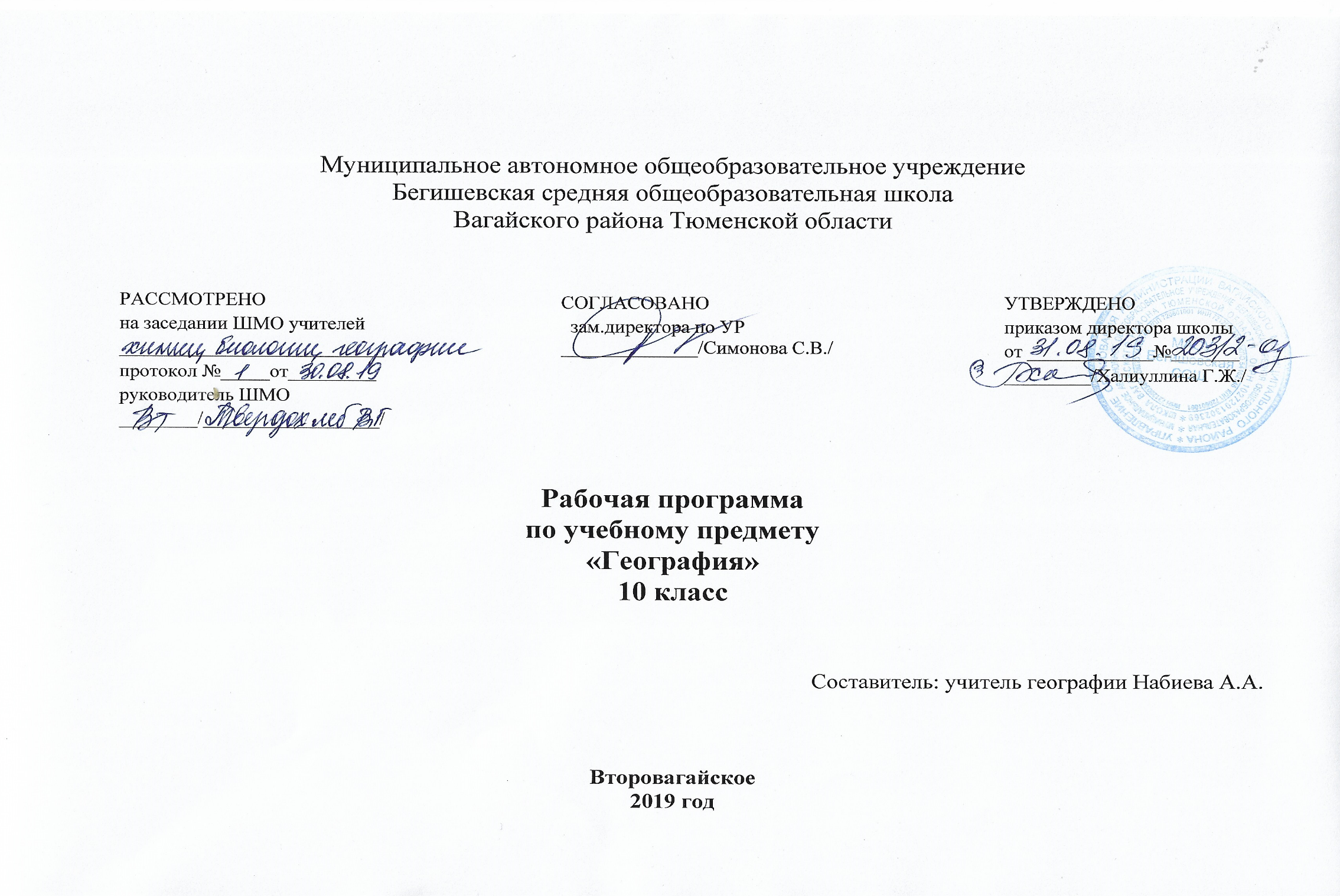                                       1.Планируемые результаты освоения учебного предмета, курсазнать/пониматьосновные географические понятия и термины; традиционные и новые методы географических исследований;особенности размещения основных видов природных ресурсов, их главные месторождения и территориальные сочетания; численность и динамику населения мира, отдельных регионов и стран, их этногеографическую специфику; различия в уровне и качестве жизни населения, основные направления миграций; проблемы современной урбанизации;географические аспекты отраслевой и территориальной структуры мирового хозяйства, размещения его основных отраслей; географическую специфику отдельных стран и регионов, их различия по уровню социально-экономического развития, специализации в системе международного географического разделения труда; 					уметьопределять и сравнивать по разным источникам информации географические тенденции развития природных, социально-экономических и геоэкологических объектов, процессов и явлений;оценивать и объяснять ресурсообеспеченность отдельных стран и регионов мира, их демографическую ситуацию, уровни урбанизации и территориальной концентрации населения и производства;применять разнообразные источники географической информации для проведения наблюдений за природными, социально-экономическими и геоэкологическими объектами, процессами и явлениями, их изменениями под влиянием разнообразных факторов;составлять комплексную географическую характеристику регионов и стран мира; таблицы, картосхемы, диаграммы, простейшие карты, модели, отражающие географические закономерности различных явлений и процессов, их территориальные взаимодействия;сопоставлять географические карты различной тематики;		использовать приобретенные знания и умения в практической деятельности и повседневной жизни для:выявления и объяснения географических аспектов различных текущих событий и ситуаций;нахождения и применения географической информации, включая карты, статистические материалы, геоинформационные системы и ресурсы Интернета.                                                                                      2.Содержание учебного предмета, курсаВведение (1 час)География в современном мире.Тема 1. Современная политическая карта мира (6 часов).Введение. Политическая карта мира. Государственный строй стран мира. Международные отношения. Политическая география и геополитика.Тема 2. География мировых природных ресурсов (5 часов).Взаимодействие общества и природы. Загрязнение и охрана окружающей среды. Мировые природные ресурсы, минеральные ресурсы. Водные, биологические и рекреационные ресурсы Мирового океана. Основные типы природопользования. Источники загрязнения окружающей среды. Геоэкологические проблемы регионов различных типов природопользования. Пути сохранения качества окружающей среды.Тема 3. География населения мира (7 часов).Численность и воспроизводство населения мира. Демографическая политика. Размещение и миграция населения. Состав населения Земли. Половой, возрастной, национальный состав. Религиозный состав населения России. Расселение. Урбанизация. Демографическая ситуация в разных регионах и странах мира. Характеристика трудовых ресурсов и занятости населения крупных стран и регионов мира. Расселение населения. Специфика городских и сельских поселений. Масштабы и темпы урбанизации различных стран и регионов мираТема 4. Научно-техническая революция и мировое хозяйство (5 часа).Научно-техническая революция. Мировое хозяйство. Мировое хозяйство в эпоху НТР.Мировое хозяйство, его отраслевая и территориальная структура. География важнейших отраслей. Международное географическое разделение труда. Международная специализация и кооперирование – интеграционные зоны, крупнейшие фирмы и транснациональные корпорации (ТНК). Отрасли международной специализации стран и регионов мира; определяющие их факторы.Тема 5. География отраслей мирового хозяйства (10 часов).Топливно-энергетический комплекс мира. Электроэнергетика мира. Черная металлургия. Цветная металлургия. Машиностроение мира. Химическая и легкая промышленность мира. Сельское хозяйство мира. География транспорта мира. Международная специализация и кооперирование – интеграционные зоны, крупнейшие фирмы и транснациональные корпорации (ТНК). Отрасли международной специализации стран и регионов мира; определяющие их факторы. Внешние экономические связи – научно-технические, производственное сотрудничество, создание свободных экономических зон (СЭЗ). География мировых валютно-финансовых отношений. Крупнейшие международные отраслевые и региональные союзы. Международная торговля – основные направления и структура. Главные центры мировой торговли.3. Тематическое планированиеп/пНаименование разделов и темКоличество часовВведение1География в современном мире1Современная политическая карта мира (6 ч)2Политическая карта мира. Многообразие стран современного мира и их основные группы13Типология стран современного мира14Влияние международных отношений на политическую карту мира15Государственный строй, формы правления и административно- территориального устройства стран мира.16Политико-географическое положение стран и регионов17Обобщающий урок по теме «Современная политическая карта мира»1География мировых природных ресурсов (5ч)8Взаимодействие общества и природы. Классификация мировых природных ресурсов19Природные ресурсы Земли, их виды110Оценка обеспеченности разных стран и регионов мира основными видами природных ресурсов111Основные типы природопользования. Источники загрязнения.112Обобщающий урок по теме «География мировых природных ресурсов»1География населения мира (7ч)13Численность и воспроизводство населения мира114Структура населения115Страны с различным национальным и религиозным составом116Размещение и миграции населения117Городское и сельское население118Современные пути миграций населения и крупнейшие агломерации мира119Обобщающий урок по теме «География населения Земли»1 Научно-техническая революция и мировое хозяйство (5ч)20НТР. Характерные черты и составные части121Мировое хозяйство. Международное географическое разделение труда122Отраслевая структура мирового хозяйства123Территориальная структура хозяйства и региональная политика в экономически развитых странах124Основные факторы размещения производительных сил1География отраслей мирового хозяйства (10ч)25География промышленности126Топливно-энергетический комплекс127Горнодобывающая промышленность . Основные черты географии черной и цветной металлургии128Машиностроение129Химическая, лесная и деревообрабатывающая, легкая  промышленность мира130Сельское хозяйство: растениеводство131ЖивотноводствоМировое морское рыболовство132География транспорта. Мировая транспортная система133Всемирные экономические связи134Обобщающий урок по теме «География отраслей мирового хозяйства»1                                                                                    Итого:34